О внесении изменений в постановление администрации города Канска от 02.03.2017 №180 «Об утверждении Положения о порядке поощрения лиц, привлекаемых для выполнения отдельных полномочий по охране общественного порядка и профилактике правонарушений на территории муниципального образования город Канск»В соответствии с Постановлением администрации города Канска от 30.12.2021 года № 1235 «О Благодарственном письме, Почетной грамоте администрации города Канска», руководствуясь статьями 30, 35 Устава города Канска, ПОСТАНОВЛЯЮ:1. В постановление администрации города Канска от 02.03.2017 №180 «Об утверждении Положения о порядке поощрения лиц, привлекаемых для выполнения отдельных полномочий по охране общественного порядка и профилактике правонарушений на территории муниципального образования город Канск» (далее – Постановление) внести следующие изменения: в подпункте 3.2. пункта 3:в абзаце третьем слова «от 10.07.2008 № 1194 «О наградах главы города Канска»» заменить словами «от 30.12.2021 года № 1235 «О Благодарственном письме, Почетной грамоте администрации города Канска»».2. Ведущему специалисту Отдела культуры администрации г. Канска Н.А. Нестеровой опубликовать настоящее постановление в официальном печатном издании «Канский вестник» и разместить на официальном сайте муниципального образования город Канск в сети Интернет.3. Контроль за исполнением настоящего постановления возложить на заместителя главы города по экономике и финансам Е.Н. Лифанскую.4. Постановление вступает в силу со дня подписания.Глава города Канска                                                                               А.М. Береснев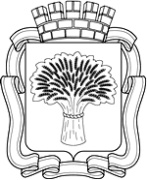 Российская ФедерацияАдминистрация города Канска
Красноярского краяПОСТАНОВЛЕНИЕРоссийская ФедерацияАдминистрация города Канска
Красноярского краяПОСТАНОВЛЕНИЕРоссийская ФедерацияАдминистрация города Канска
Красноярского краяПОСТАНОВЛЕНИЕРоссийская ФедерацияАдминистрация города Канска
Красноярского краяПОСТАНОВЛЕНИЕ10.02.2022 г.№93